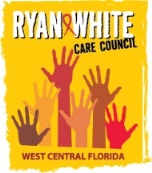 	WEST CENTRAL FLORIDA RYAN WHITE CARE COUNCILMEMBERSHIP, NOMINATIONS, RECRUITMENT, AND TRAINING COMMITTEECHILDREN’S BOARD OF HILLSBOROUGH COUNTYMONDAY, APRIL 17, 2017	11:00 A.M. - 12:30 P.M.AGENDACall to Order								ChairRoll Call								StaffChanges to Agenda							MembersAdoption of Minutes 						Chair March 20, 2017 (Attachment)Care Council Report							ChairMembership Report							StaffNumber of Current MembersDemographics ReportNew Member Applications	(Attachment)	 			MembersMember Removal							MembersSpring 2017 Training Seminar					MembersConsumer Engagement						MembersOrientation								MembersCommunity Concerns/ Announcements 				MembersAdjournment								ChairNote: Items in bold are action items.The next meeting of the Ryan White Care Council will be May 3, 2017 from 1:30pm to 3:30pm, at the Children’s Board of Hillsborough County.The CARE COUNCIL website is at www.thecarecouncil.org.  Meeting information, agendas and minutes will be posted on this website.